Judul Mata Kuliah	: Manajemen Keuangan		Semester : II		Sks : 3 			Kode : 84008.Dosen/Team Teaching  :  1. Dr. Dewi Anggraini Faisol ME.  				   	     2. Dr. Augustina Kurniasih MEDiskripsi Mata Kuliah 	:Mata Kuliah ini adalah salah satu mata kuliah penting didalam struktur kurikulum program studi akuntansi yang menekankan pada pengelolaan keuangan perusahaanSalah satu ciri dari lulusan program studi akuntansi adalah mampu mengelola keuangan, yang dapat dipelajari  mahasiswa dengan mengikuti mata kuliah ini.Prasyarat mata kuliah ini adalah mata kuliah pengantar bisnis sedangkan mata kuliah ini menjadi prasyarat untuk mengikuti mata kuliah penganggaran perusahaan, dan mata kuliah lain yang berkaitan dengan masalah manajemen keuangan Kompetensi                  :Mampu memahami dan menganalisa kondisi keuangan perusahaan melalui  laporan keuangan yang tersedia.Mampu melakukan perencanaan keuangan jangka panjang terkait dengan pertumbuhan perusahaan.Mampu melakukan keputusan investasi.Mampu menentukan struktur modal yang terbaik dan melakukan keputusan pendanaan.Mampu mengelola kas, piutang dan persediaan.Mampu merencanakan paduan pendanaan perusahaan melalui pinjaman berjangka dan sewa guna usaha  Mampu memahami manfaat dari merger, akusisi, restrukturisasi, reorganisasi dan likuidasi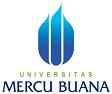 RANCANGAN PERKULIAHANPROGRAM STUDI S-1 AKUNTANSIFAKULTAS EKONOMI DAN BISNIS QNo. Dokumen12-2-2.2.02.00DistribusiDistribusiDistribusiDistribusiDistribusiDistribusiTgl. Efektif01 Maret 2014Minggu Ke *KEMAMPUAN AKHIR YANG DIHARAPKAN *BAHAN KAJIAN/MATERI PEMBELAJARAN*BENTUK PEMBELAJARAN*KRITERIA PENILAIAN(Indekator)*BOBOT NILAI1234561Mampu menjelaskan tentang fungsi - fungsi manajemen keuangan dalam perusahaan.Mampu menjelaskani ruang lingkup manajemen keuangan perusahaan.Keuangan perusahaan dan Manajer Keuangan.Bentuk-bentuk Organisasi BisnisSasaran Manajemen KeuanganMasalah Keagenan dan Pengendalian PerusahaanPasar Keuangan dan Perseroan(R bab1  dan  SH bab 1)CeramahDiskusi.2  Kemampuan dalam memahami    bentuk – bentuk laporan keuangan Mampu menggunakan informasi laporan keuangan  untuk kepentingan perusahaan  Laporan NeracaLaporan Rugi / LabaLaporan Aliran kasAnalisa Common SizeAnalisa Index( R bab 3 dan SH bab 5 )CeramahDiskusi3Kemampuan menganalisis kondisi dan kinerja keuangan perusahaan.Analisis Rasio keuangan Analisa Dupont.Analisa MNA dan EVA( R bab 3, dan SH bab 5 )Ceramah dan diskusiKasusPresentasi kelompokKeaktifan dalam diskusiKerjasama kelompok.Kebenaran penjelasan presentasi.4 %4Mampu melakukan perencanaan keuangan jangka panjang terkait dengan pertumbuhan perusahaanPerencanaan KeuanganModel-model Perencanaan KeuanganPendekatan Persentase PenjualanPendanaan dan Pertumbuhan( R bab 4 dan SH bab 6 )Ceramah DiskusiQuizKeaktifan dalam diskusiHasil Quiz4 %5Mampu mengimplementasikan tentang konsep nilai waktu uang pada masalah keuanganFuture valuePresent valueKonsep AnuitasPenerapan konsep nilai waktu uang pada berbagai konsep keuangan( R bab 5 dan SH bab 3 )Ceramah Diskusi6Mampu melakukan  evaluasi untuk menentukan keputusan investasiGambaran Umum Penganggaran ModalPayback PeriodNet Present ValueInternal Rate of ReturnPerbandingan NPV dan IRR( R bab 4 dan SH bab 12, 13 )CeramahDiskusiQuizKeaktifan dalam diskusiHasil Quiz4 %